Estimates of population for the Republic of Serbia, 2015  The Statistical Office of the Republic of Serbia publishes the estimates of the number of population of the Republic of Serbia by age, sex and type of settlement. Presented are results of the estimations of the number of population of the Republic of Serbia for the year 2015, on the level of municipalities and regions. The estimates were calculated on the basis of 2011 Census of Population, Households and Dwellings and the data on natural and mechanic movements of population (internal migrations).   Starting from 1998 the Statistical Office of the Republic of Serbia has not at disposal and may not provide available certain data relative to AP Kosovo and Metohija and therefore these data are not included in the coverage for the Republic of Serbia (total).  According to the estimations made in mid-2015, the population of the Republic of Serbia numbers 7.095.383 inhabitants, of which the share of females equalled 51.3% and of males 48.7%. The trend of depopulation was carried on, and the rate on population increase was negative when related to the previous year, i.e. equalled -5.1‰.   Table 1. Estimated number of inhabitants of the Republic of Serbia, by areas, mid-year state  Despite the decreased total number of inhabitants, Beogradska oblast and Južnobačka oblast noted a slight increase of population. When related to the population estimates for the previous year, the largest relative decrease of the number of inhabitants, i.e. by 1.5%, was noted in Zaječarska oblast, while the largest increase was noted in Beogradska oblast, namely by 0.3%.Graph 1. Share of population in total population, by areas, estimate as of mid-2015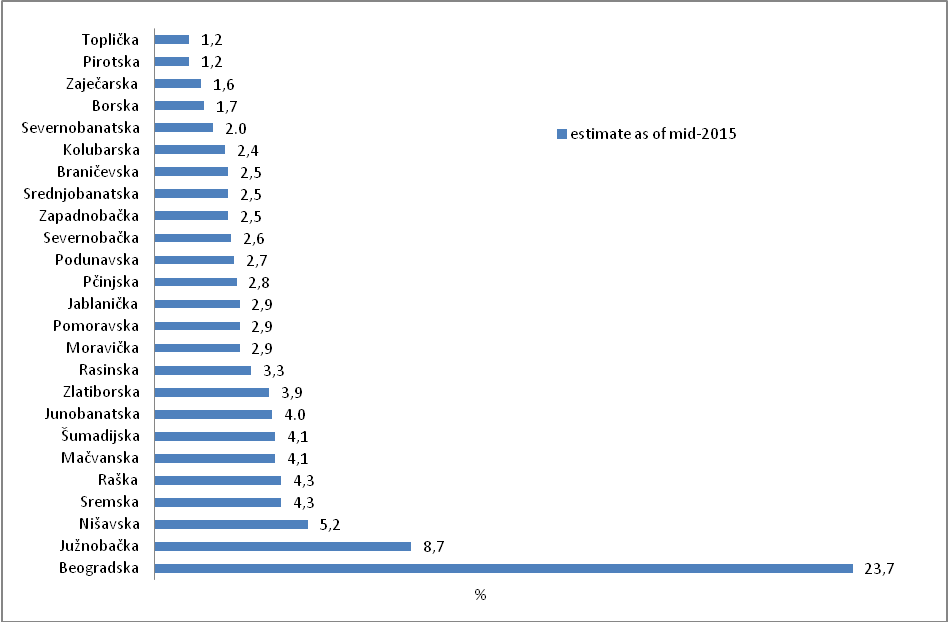 In the Republic of Serbia 50% of the total population lives in six areas only, mostly in Beogradska oblast (1.679.895 or 23.7%) and in Južnobačka oblast (616.722 or 8,7%), while the smallest number of inhabitants was noted for Toplička oblast (87.414 or 1.2%) and Pirotska oblast (88.095 or 1.2%). The average age of the total population of the Republic of Serbia is constantly on the increase and in 2015 it equalled 42.7 years (males – 41.3 and females – 44.1). The process of population ageing is the result of the ever decreasing share of young population (aged 0 – 14) in the total population, which in 2015 equalled 14.4%, while the share of population aged over 65 in the total population equalled 18.7%. The share of working age population (aged 15 – 64) equalled 66.9% of the total population. The share of female population aged from 15 – 49 (fertile contingent) in the total population equalled 22.1%.  Table 2. Average age, ageing index and fertile contingent of population of the Republic of Serbia1) Ageing index of population presents the ratio between the population aged 60 and over and the population aged 0-19, estimated in the middle of the year of observation.  Estimated number of population by age and sexObserved on the level of areas, in Zaječarka oblast the share of population aged 65 and over was the most expressive (26.1%), and at the same time the share of population aged below 15 was the smallest (11.6%). On the other side, the smallest share of population aged 65 and over was noted in Pčinjska oblast (14.5%); however the largest share of population aged below 15 was not found for Pčinjska oblast, but for Raška oblast (18.8%). The impact of these demographic trends mostly reflects the dependence of elderly population (number of persons aged 65 and over per 100 persons aged 15 – 64), which is the most expressive in Zaječarska oblast (41.8) and in Pirotska oblast (37.0); while the smallest burden for labour force/working age population was noted in Pčinjska oblast (21.2). According to the estimations made for 2015, in the Republic of Serbia the rate of dependence of elderly population equals 28.0.Graph 2. Share of young and elderly population in total population, by area (estimate as in mid-2015)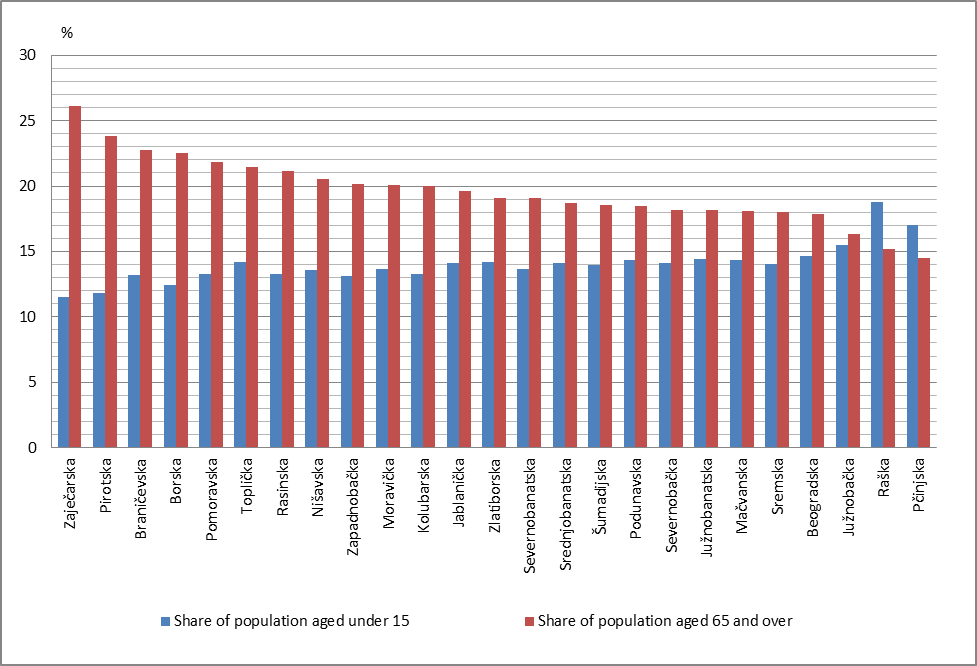 Table 3. Estimated number of inhabitants of the Republic of Serbia by age and sex, 2015                       (beginning, middle and end of year)Table 3. Estimated number of inhabitants of the Republic of Serbia by age and sex, 2015                       (beginning, middle and end of year)  (continued)Graph 3. Estimated number of inhabitants of the Republic of Serbia by age and sex, mid-2015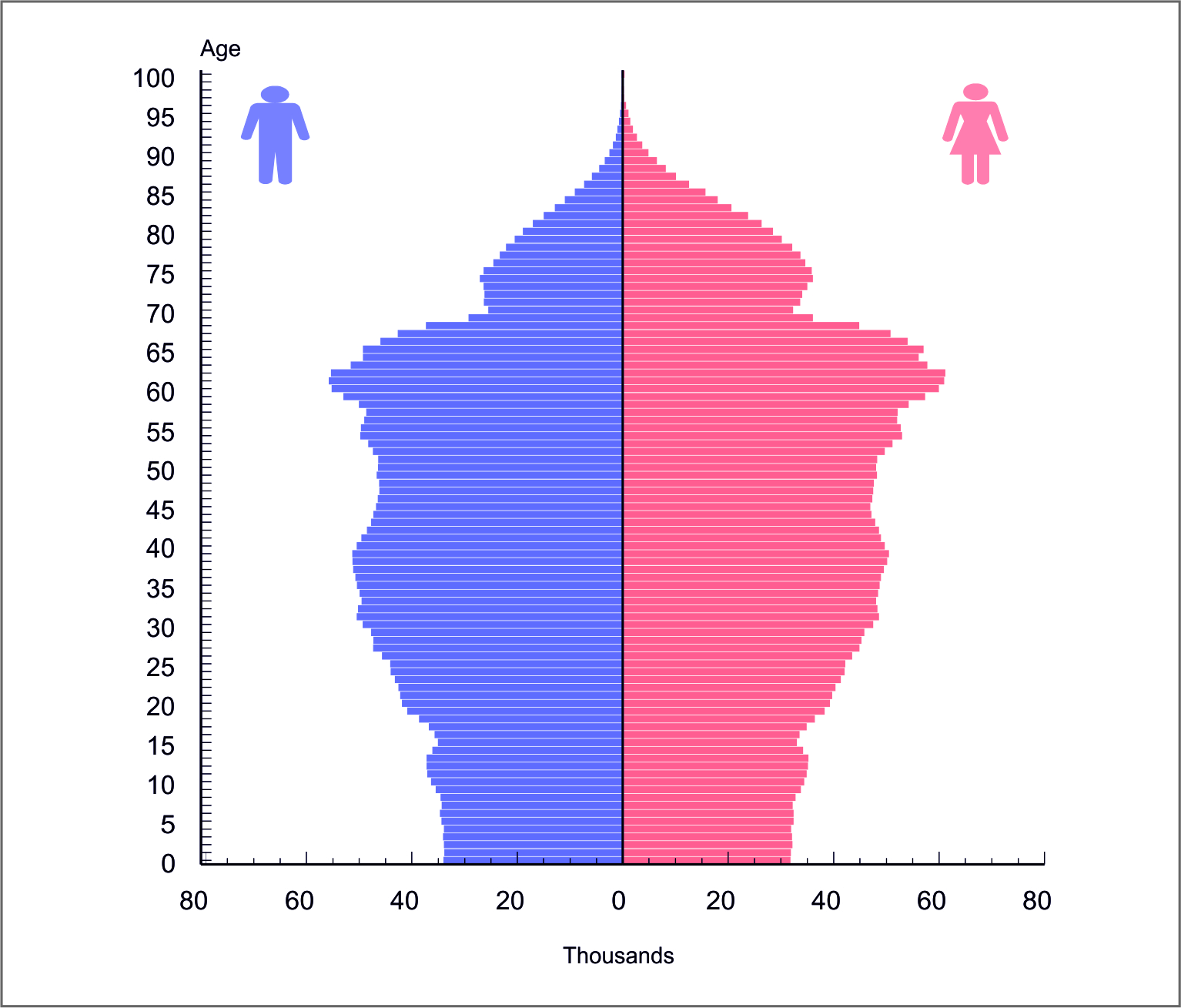 Estimated number of inhabitants by type of settlementAccording to the population estimations by type of settlement, the share of urban population is prevailing in the Republic of Serbia (60.1%). From the demographic viewpoint, the urban population is younger when related to the population of other settlements; the average age of the urban population is lower than the average age of the population in so called other settlements and the difference is 2.4 years. In urban settlements the aging index noted a lower value (124.2 in relation to 156.6), as well as the rate of dependence of the population aged 65 and over to the working age population (25.3 to 32.3).Table 4. Population of the Republic of Serbia by age groups, type of settlement and sex,estimate as of mid-2015Table 5. Republic of Serbia population estimate by type of settlement, 2015Observed on the lower territorial level, in eight areas only prevailing is the population that is not urban (in Pčinjska, Pomoravska, Jablanička, Sremska, Kolubarska, Braničevska, Rasinska and Mačvanska oblast).Graph 4. Population by areas, by type of settlement, 2015 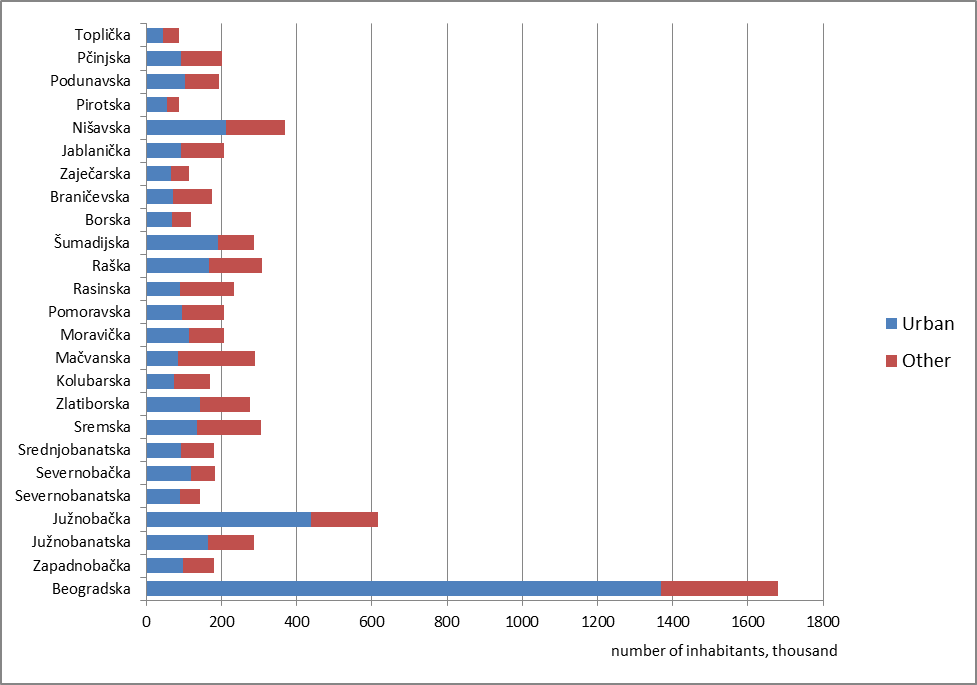 Graph 5. Age and sex structure of population of the Republic of Serbia by type of settlement                           (estimated as of mid-2015)The various age structures of population by type of settlement were caused by the differences in fertility, however primarily by the differences regarding the direction and scope of migratory movements.     Table 6. Estimated number of inhabitants of the Republic of Serbia in 2015, by municipalitiesMethodological explanations Population estimates are calculated for the census year and post census years and they are based on the results of population census and the results of processing the statistics of natural and mechanical movements of population (internal migrations). For calculating the estimates by sex, age and type of settlement for the observed year, the following data on the level of settlements were used:Results of the census of population as of 30 September 2011, by sex and calendar year of birth;In the municipalities of Preševo and Bujanovac recorded was a reduced coverage of enumeration units due to the boycott by most of the members of the Albanian national community, thus the estimation of the international expert team on the number of usual population at the time of the Census of Population 2011 served as the basis to calculate the estimated number of inhabitants for these municipalities.Results of processing statistics of births in the year of observation, i.e. the number of live births by sex and calendar year of birth;Results of processing statistics of deaths in the year of observation, i.e. the number of deaths by sex and calendar year of birth;Results of processing statistics of internal migrations in the year of observation, i.e. the number of persons that moved in and moved out in this year, by sex and calendar year of birth.In the first instance the number of inhabitants is reduced to the state as at the beginning of the observed year (1 January), and then calculated is the number of inhabitants at the end of the same year (31 December) on the basis of natural increase and migration balance. The population estimate in the mid-year presents the estimated average number of inhabitants in this year.  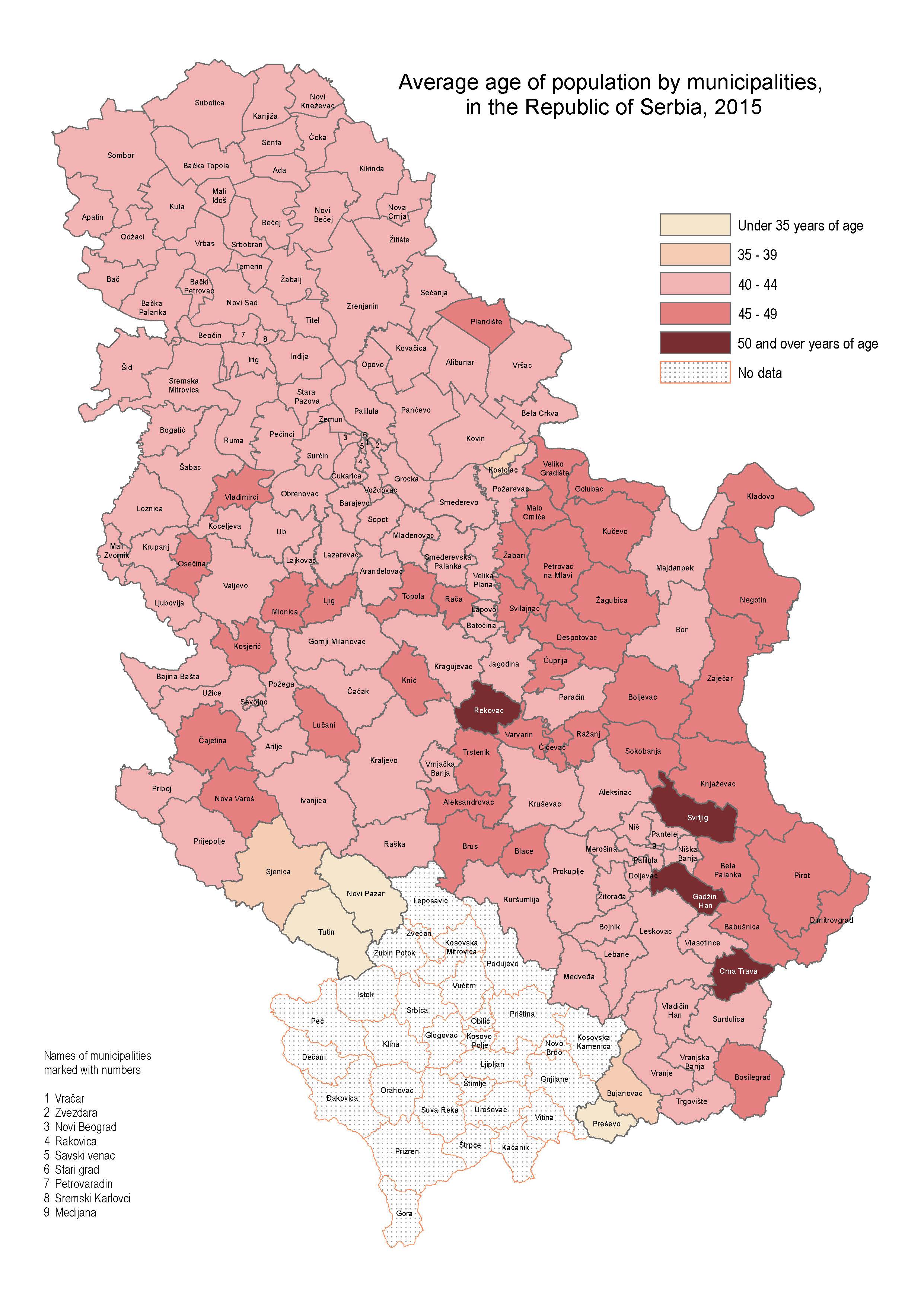 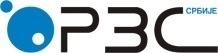 Statistical Office of the Republic of SerbiaISSN 0353-9555Statistical releaseStatistical releaseSN70Number 171 - year  LXVI, 30/06/2016Number 171 - year  LXVI, 30/06/2016Statistics of populationStatistics of populationSERB171 SN70 30061620112012201320142015REPUBLIC OF SERBIA72365197201497716655271317877095383  SRBIJA – SEVER 35910963586235358164735769783571596  Beogradski region16581511664218166955216750431679895  Beogradska oblast 16581511664218166955216750431679895  Region Vojvodine19329451922017191209519019351891701  Zapadnobačka oblast 188447186188183967181780179639  Južnobanatska oblast294043291686289766287739285597  Južnobačka oblast615190615616616111616378616722  Severnobanatska oblast147890146274144672143144141612  Severnobačka oblast186985185822184756183622182470  Srednjobanatska oblast187860186013184311182555180772  Sremska oblast312530310418308512306717304889  SRBIJA – JUG 36454233615262358490535548093523787  Region Šumadije i Zapadne Srbije20332032018248200311819877991972183  Zlatiborska oblast286825284216281475278771276210  Kolubarska oblast174760173108171466169862168290  Mačvanska oblast299345296456293598290747288034  Moravička oblast212752211042209365207568205631  Pomoravska oblast214872212808210795208683206491  Rasinska oblast242300239866237492234990232335  Raška oblast308927308717308386308003307408  Šumadijska oblast293422292035290541289175287784  Region Južne i Istočne Srbije16122201597014158178715670101551604  Borska oblast125285123616121909120156118384  Braničevska oblast183860181666179451177217174888  Zaječarska oblast120216118401116665114901113131  Jablanička oblast216583214184211890209691207500  Nišavska oblast376522374371372220370215368088  Pirotska oblast9261491358902168919188095  Podunavska oblast199497197963196285194701192934  Pčinjska oblast205811204748203577202425201170  Toplička oblast9183290707895748851387414  Region Kosovo i Metohija...............YearAverage age, yearsAverage age, yearsAverage age, yearsAgeing index 1)Ageing index 1)Ageing index 1)Fertile contingent, %YearTotal Males FemalesTotal Males FemalesFemales 200240.239.041.599.184.2114.824.1200340.339.041.599.564.4115.323.9200440.439.141.7100.484.9116.623.7200540.639.341.8100.684.9117.223.5200640.739.442.0101.485.4118.223.4200740.939.642.2103.286.9120.323.3200841.139.742.4105.989.3123.423.2200941.239.942.5108.691.7126.423.1201041.340.042.6111.494.2129.623.0201142.140.743.4121.9103.3141.622.5201242.240.843.6125.4106.5145.522.4201342.441.043.7129.3110.0149.822.3201442.641.243.9133.2113.5154.022.2201542.741.344.1136.6116.6157.922.1Age1 January1 January1 JanuaryAverageAverageAverage31 December31 December31 DecemberAgeTotal Males Females Total Males Females Total Males Females Total7114393346439936499947095383345533536400487076372344625836301140660793410131978656893396531724653113382331488165112334533165965576337633181366051340883196326681134293325186595233870320826510433447316573653163378731529660543403432020667963428432512466099339003219965706338463186065309337803152956712334719324046661334307323066608833896321926667193453632183669123462532287671153471432401766105340363206966413342863212766715345323218386823434966332686716334491326726609534028320679699533578634167690863537733709682223496133261107122836736344927059536255343406994335778341651172332372273510571769369763479371220367323448812719333695334980721253709035035723233721835105137249137252352397221637101351157192736949349781467819347913302870139360173412272474372403523415680233521032813679353500232933678103478433026167005035944341066901635569334476800735202328051772994374883550671510367053480570030359323409818768733964837225749183855436364729683746635502198108541889391967896640763382037684239624372182080897416853921280984417853919981063418723919121827274263640091817904213639654808574165639201228279042357404338273542484402518268742605400822386060439394212184420431404128082758423334042524858694398941880859384394441994860144390142113258647744119423588614744035421128581843950418682691576470724450488998455744342486433440884234527926544747545179921174727444843915324704144491289232447031452939244347217452269261047439451712994525482594626693390476284576292253469894526430987865027748509966354925047385944524821046242319907850574485049888650399484879871250231484813297678497374794198321501224819998987505114847633972564926047996974354947347962976034968647917349914450443487019815449821483339715949197479623598942503304861298993503534864099043503774866636100228510314919799513506294888498806502384856837100825511734965210045451052494021000895093549154381018075132150486101261512135004810069651090496063910157451234503401016145123350381101647512175043040985444969448850999665039749569101415511315028441984364943049006984094952148888983874959748790429556847574479949691848441484779824749305489424395501478964760595430476624776895375474414793444932724669546577942724722647046952714775047521459415946932472279358146725468569300846528464804693339460044733593623463864723793873467484712547939594641247547934694609047379930014578347218489372846119476099364646143475039358146174474074996097473154878294722465994812393328458694745950928714567547196942624634047922956354700748628519661347285493289447046303481679235945324470355297742476905005296877473074957096003469114909253101405491605224599247482055104297100472624983854104523507825374110259049719528711006364864851988551007084895551753102186495735261310365850204534545610200849570524381009084896351945997964834351453571002614825052011100624485795204510100448914520905810904852395566531041194996554154991714751951652Age1 January1 January1 JanuaryAverageAverageAverage31 December31 December31 DecemberAgeTotal Males Females Total Males Females Total Males Females 591126345433758297110169529235724610772951530561996011904557043620021150425515759885111049532615778861115641553186032311654055656608841174315599661435621190365649562541116398552866111211375354080596736310122247775534471092345154357691117251553106194164111199518585934110525949221560389932446591527336510321847852553661062034922756976109174505865858866985554528453271997834586653917101030464615456967900874124148846932794260650673964764398152495687603534466415698203037239447918799539987480086955998249343106465189292003598974390334794091170610372692334114576112541232199541672388430283716065026729339215983526256335795904225800332427261624267263489860101261523394958597255863301173632512721736034612422631834924592172541533802746550628280372266299327026359676046525759347067561694258973579762078263033577562441266993574276594822457934903590092447634533585572438334174775776623670340965685923236336235594722802331457854114221653194954097220383205954082219083217479508062054230264504442039430050500862024129845804793519065288704725118860283914658618663279238142807167262608143184169412624343559171682639182386801482723853385541487123683384171490923508833240012607197933333012816205143425713013212448429430109481848228818109091790928214108881732685 and over103163364056675810695137901690501107193937671343Age groupsPopulation  Population  Population  Urban Urban Urban Other Other Other Age groupsTotal Males Females Total Males Females Total Males Females Total7095383345533536400484267079203344622336332828304142188914064150–432897716947815949922474111574910899210423653729505075–9336187173086163101206277106039100238129910670476286310–14356844183439173405211354108632102722145490748077068315–19362345186593175752210839108428102411151506781657334120–24415867213489202378247157125086122071168710884038030725–29453095231728221367283534140390143144169561913387822330–34489431249065240366320106157933162173169325911327819335–39501835254480247355325903161122164781175932933588257440–44484995243247241748302813147935154878182182953128687045–49469041231943237098280813134537146276188228974069082250–544874462378742495722893801356091537711980661022659580155–5951800625000326800330476714078316398421323910922010401960–6456247326686329561032786914892017894923460411794311666165–69446484204138242346260134114317145817186350898219652970–743017821311641706181646786957995099137104615857551975–792824871164471660401528236167391150129664547747489080–841911377439711674098387378136057492750365845616685+1069513790169050555041890136603514471900032447Type of settlementSex Number of inhabitants Average age, yearsAgeing index Dependence rate for population aged 65 and over TotalTotal 709538342.7136.628.0TotalMale 345533541.3116.623.8TotalFemale 364004844.1157.932.1UrbanTotal 426707941.8124.225.3UrbanMale 203344640.2102.821.6UrbanFemale 223363343.2146.828.8OtherTotal 282830444.2156.632.3OtherMale 142188942.9138.727.1OtherFemale 140641545.5175.737.8      Urban population     Other population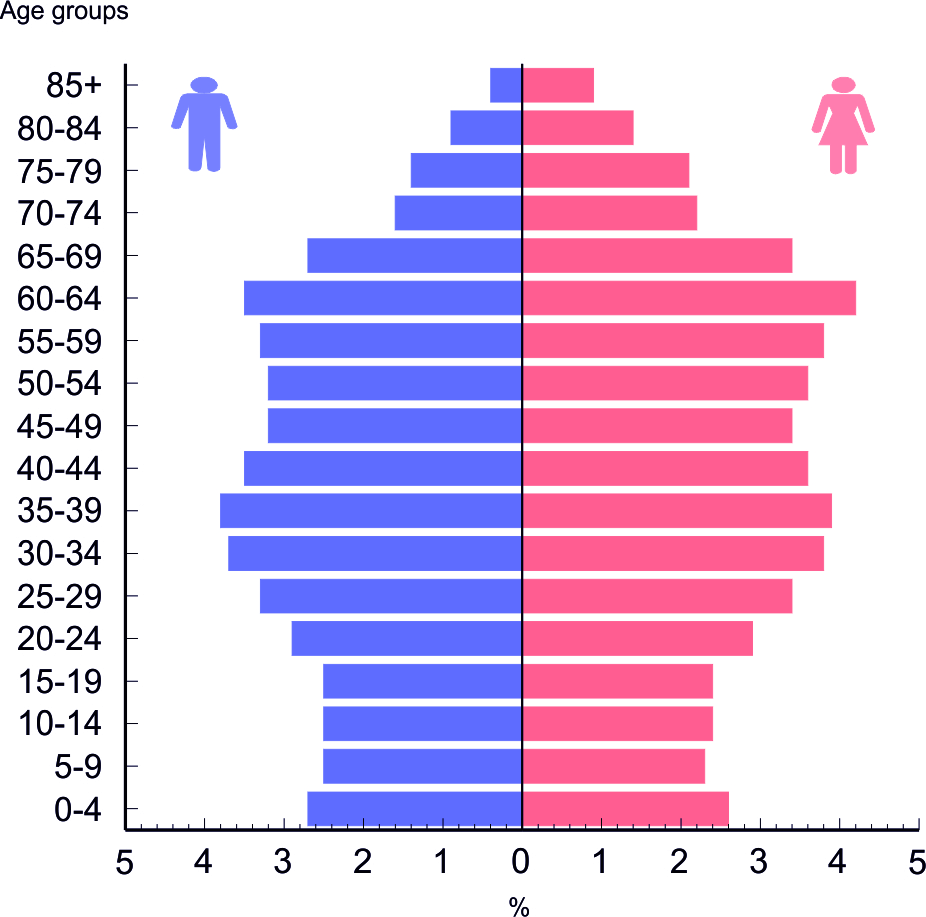 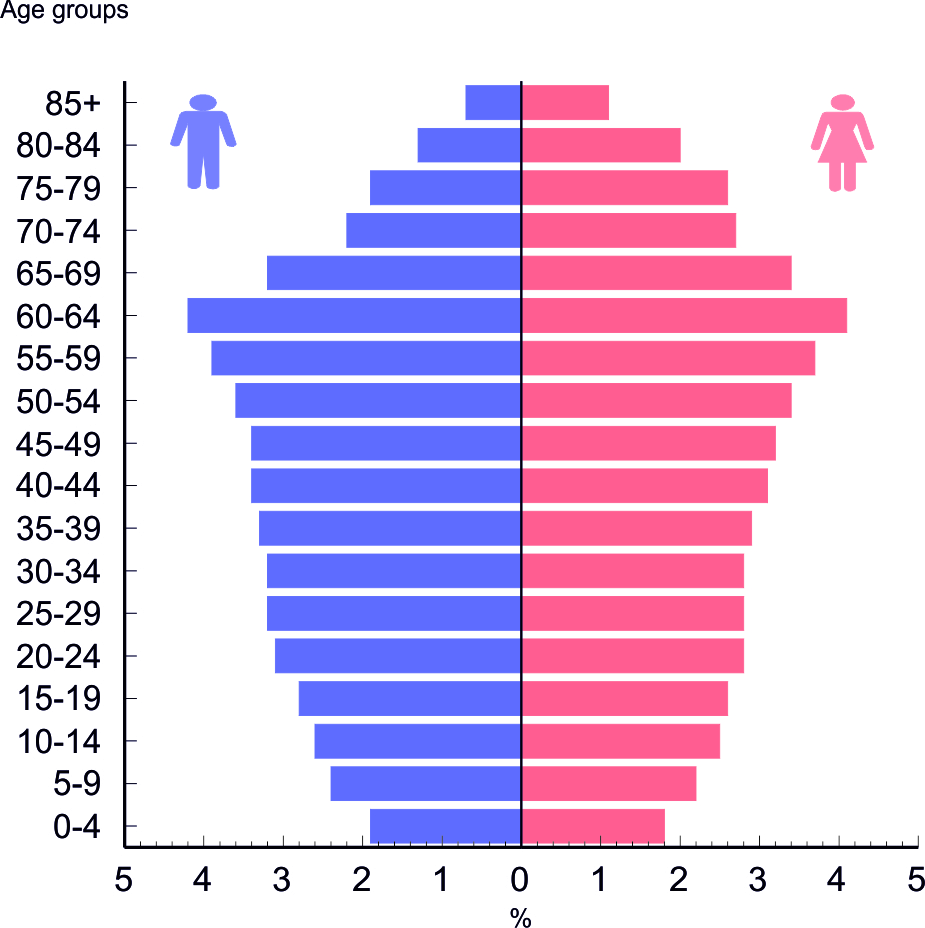 RegionAreaCity – municipalityNumber of inhabitants by age groupsNumber of inhabitants by age groupsNumber of inhabitants by age groupsNumber of inhabitants by age groupsAverage age, years Ageing index RegionAreaCity – municipalityTotal 0-1415-6465 and overAverage age, years Ageing index REPUBLIC OF SERBIA709538310220084744534132884142.7136.6SRBIJA – SEVER 3571596520084241384163767142.2131.5Beogradski region1679895246412113371529976842.1132.9Beogradska oblast 1679895246412113371529976842.1132.9Grad Beograd1679895246412113371529976842.1132.9Barajevo27013387317459568143.8156.9Voždovac165811228751125203041642.4140.6Vračar571307214376301228644.4183.1Grocka8565413510583041384041.0116.7Zvezdara159026236471085272685241.3124.7Zemun171861267381161022902141.4119.3Lazarevac57735890939903892341.1113.2Mladenovac52591775735124971042.6137.0Novi Beograd214229308051418584156643.1149.6Obrenovac7232311231485141257841.9124.4Palilula178670269701234152828541.0116.2Rakovica10882315935726742021442.2131.8Savski venac37275507324645755743.9170.3Sopot20126272512988441344.5163.9Stari grad467855755306011042944.9198.7Surčin45550748831299676340.3102.5Čukarica179293259071221523123442.0130.4Region Vojvodine1891701273672128012633790342.4130.4Zapadnobačka oblast 179639235481198983619344.0156.2Sombor8238910677548181689444.2160.5Apatin27688364818479556144.1157.1Kula41078569327403798243.2140.8Odžaci28484353019198575644.4167.3Južnobanatska oblast285597412871923615194942.6133.3Pančevo12148217673826672114242.2130.9Alibunar19224262112527407644.1151.5Bela Crkva16652237711125315043.0137.7Vršac50558748133857922042.5131.1Kovačica24443366216300448142.4126.7Kovin32480467422100570642.4126.9Opovo1003715736561190342.3126.3Plandište1072112267224227145.7180.9Južnobačka oblast6167229552042044110076141.0114.5Grad Novi Sad 350930554832410885435940.3108.4Novi Sad 316942506652179884828940.1105.9Petrovaradin33988481823100607042.3133.3Bač1375318429405250643.0137.2Bačka Palanka536787661357101030743.2141.6Bački Petrovac1304218788799236542.7135.0Beočin15304234410416254441.7115.7Bečej36187555724217641341.9119.6Vrbas40634632227401691141.5116.4Žabalј25596434717330391940.295.7Srbobran15822243110753263841.5114.0Sremski Karlovci854111655757161943.2144.3Temerin27955426519180451041.3117.0Titel15280222510385267042.2125.1Severnobanatska oblast14161219381951872704443.3142.1Kikinda567607819383801056143.3142.1Ada16400219211009319943.4146.5Kanjiža24406329716424468543.2139.1Novi Kneževac1076115737248194043.0132.2Senta22490309914900449143.2142.1Čoka1079514017226216844.1152.3Severnobačka oblast182470256971235793319442.7133.5Subotica13901119863941292501942.5131.1Bačka Topola31884412521564619543.8151.2Mali Iđoš1157517097886198041.8118.4Table 6. Estimated number of inhabitants of the Republic of Serbia in 2015, by municipalities  (continued)Table 6. Estimated number of inhabitants of the Republic of Serbia in 2015, by municipalities  (continued)Table 6. Estimated number of inhabitants of the Republic of Serbia in 2015, by municipalities  (continued)Table 6. Estimated number of inhabitants of the Republic of Serbia in 2015, by municipalities  (continued)Table 6. Estimated number of inhabitants of the Republic of Serbia in 2015, by municipalities  (continued)Table 6. Estimated number of inhabitants of the Republic of Serbia in 2015, by municipalities  (continued)Table 6. Estimated number of inhabitants of the Republic of Serbia in 2015, by municipalities  (continued)RegionAreaCity – municipality Number of inhabitants by age groupsNumber of inhabitants by age groupsNumber of inhabitants by age groupsNumber of inhabitants by age groupsAverage age, years Ageing index RegionAreaCity – municipality Total 0-1415-6465 and overAverage age, years Ageing index Srednjobanatska oblast180772254731215053379443.0138.7Zrenjanin11971016909804992230242.9139.3Žitište15814215810461319543.6147.2Nova Crnja971313446546182343.2134.9Novi Bečej23116341515771393042.0123.5Sečanj1241916478228254444.4155.5Sremska oblast304889427662071555496842.8135.6Sremska Mitrovica7766710854526151419842.9135.4Inđija46641658131412864842.9139.8Irig1042612976926220344.9172.8Pećinci19492288113293331841.9120.0Ruma52651703935912970043.3144.4Stara Pazova652139735444951098341.8124.2Šid32799437922502591843.3139.6SRBIJA – JUG 3523787501924233069369117043.2141.7Region Šumadije i Zapadne Srbije1972183286995131082137436743.0137.4Zlatiborska oblast276210392521841665279243.3140.1Grad Užice7580510305514501405043.5146.2Užice689659389466761290043.6146.9Sevojno68409164774115043.1139.3Arilјe18369266512363334142.8132.4Bajina Bašta24947336716567501344.3155.0Kosjerić1134114417284261646.1188.4Nova Varoš15444178710109354846.4197.1Požega28493363518848601044.9168.6Priboj25583315017341509244.7164.1Prijepolјe35818575623845621741.1110.6Sjenica26067530617070369137.872.1Čajetina1434318409289321445.5181.2Kolubarska oblast168290223521122463369244.1154.9Valјevo8794411504595741686643.9154.5Lajkovac15046214910142275543.0134.3Ljig1189315137602277845.7179.7Mionica1363818998618312145.1166.5Osečina1170113707562276946.6190.7Ub28068391718748540343.3139.0Mačvanska oblast288034412511946735211042.9135.2Šabac11311316611769511955142.4129.5Bogatić27542390318359528043.2138.6Vladimirci16534217210648371445.2172.3Kocelјeva1233116648158250944.4151.7Krupanj16226211311031308244.1150.0Loznica7695811415520471349642.5128.5Ljubovija1347718179168249243.9144.1Mali Zvornik1185315568311198643.3134.3Moravička oblast205631281051362714125544.1155.5Čačak11255815980748162176243.5145.7Gornji Milanovac42730560928327879444.4166.5Ivanjica30718419720470605144.2153.8Lučani19625231912658464846.5197.4Pomoravska oblast206491273611339604517044.5163.9Jagodina7077210104466141405443.2142.1Despotovac21722256813734542046.4195.7Paraćin523847281345551054843.6148.3Rekovac100359575907317150.4300.9Svilajnac22279275813960556146.1189.3Ćuprija29299369319190641645.0174.8Rasinska oblast232335308631523544911844.5163.0Kruševac12479517541825382471643.5148.1Aleksandrovac25248320416449559545.1171.0Brus15458185610033356945.6180.6Varvarin17086214810919401945.7179.5Trstenik40777496826582922746.0193.3Ćićevac897111465833199245.1173.6Raška oblast307408576492030234673639.288.1Kralјevo12176617683802902379343.1138.9Vrnjačka Banja26751358517522564444.3157.5Novi Pazar1038922491769126984934.346.5Raška23578322215551480544.1155.1Tutin31421824220534264532.638.4Šumadijska oblast287784401621941285349443.2145.3Kragujevac178610258171218543093942.4135.8Aranđelovac44823644630210816742.9138.1Batočina1131915357516226843.8154.9Knić1345615068465348547.4216.1Lapovo74669225026151844.3159.6Rača1089913117148244045.4187.0Topola21211262513909467745.3176.6Region Južne i Istočne Srbije1551604214929101987231680343.5147.4Borska oblast11838414705769752670445.3178.8Bor46924652531864853542.9138.4Kladovo19532220312201512847.2223.0Majdanpek17431211011807351444.7166.6Negotin34497386721103952747.6226.1Braničevska oblast174888230461120203982244.7167.8Grad Požarevac7386111099494261333642.1126.2Požarevac604828668404781133642.6135.8Kostolac1337924318948200039.691.7Veliko Gradište16714216310429412245.2181.5Golubac77958454897205347.2211.4Žabari1037812226268288847.2214.6Žagubica1189913477173337948.0226.9Kučevo1419215518677396448.1233.9Malo Crniće1064012786639272346.2196.2Petrovac na Mlavi29409354118511735745.9193.8Zaječarska oblast11313113067705472951747.1219.6Zaječar567146766361881376046.1199.6Bolјevac1198513697465315147.5222.9Knjaževac29413320817753845248.7256.7Sokobanja1501917249141415447.6227.0Jablanička oblast207500293641373794075743.1138.6Leskovac 13929119699930722652042.9136.7Bojnik1056617556348246343.5134.6Vlasotince28631394019227546443.1138.6Lebane20621287513480426643.2141.2Medveđa698210154441152643.4141.2Crna Trava14098081151854.8536.9Nišavska oblast368088498662427367548643.6153.9Grad Niš257883359521741084782342.6139.1Medijana8546311462573621663943.3155.9Niška Banja1441917809539310044.5171.1Palilula7314010659498601262141.7124.4Pantelej53351731936367966542.4135.4Crveni krst31510473220980579842.2126.5Aleksinac492906539321401061144.4163.9Gadžin Han75356464042284753.1368.8Dolјevac18208261811700389043.4145.0Merošina1344918458293331144.9167.4Ražanj84689155004254949.2260.1Svrlјig1325513517449445550.7308.0Pirotska oblast8809510420566782099746.1193.8Pirot558856859367041232245.1175.7Babušnica1121011336710336749.5273.1Bela Palanka1137714127124284146.6194.5Dimitrovgrad962310166140246747.3224.2Podunavska oblast192934277481295623562442.7135.5Smederevo10577415884721071778341.7121.4Velika Plana39231533625957793843.7150.7Smederevska Palanka47929652831498990344.2157.3Pčinjska oblast201170342941377272914939.286.6Grad Vranje8198612532560741338041.2111.3Vranje7285611300498351172141.0108.5Vranjska Banja913012326239165942.9135.6Bosilegrad75889094917176245.7182.5Bujanovac37997721126851393535.150.3Vladičin Han19718275913107385243.6144.9Preševo29784741120283209031.529.7Surdulica19365285913168333842.2123.0Trgovište4732613332779242.4129.0Toplička oblast8741412419562481874743.6146.1Prokuplјe42515631227704849942.7133.7Blace1103513156822289846.8202.7Žitorađa1560223159718356943.9148.5Kuršumlija18262247712004378143.7144.7Region Kosovo i Metohija..................Contact: ljiljana.sekulic@stat.gov.rs, Phone: 011 2412-922, Ext: 295 Published and printed by: Statistical Office of the Republic of Serbia, 5 Milana Rakica St, Belgrade
Phone: +38111 2412922 (operator) ● Fax: +38111 2411260 ● www.stat.gov.rs
Responsible: Dr Miladin Kovačević, Director Circulation: 20 ● Annual